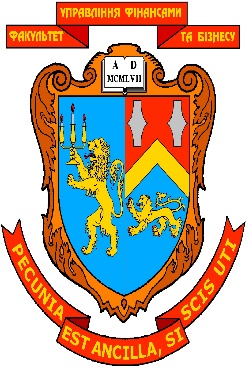 Розглянуто на засіданнікафедри обліку і аудиту Протокол № 7 від 01.02. 2017р. РОЗДІЛ 1. ЗАГАЛЬНІ МЕТОДИЧНІ РЕКОМЕНДАЦІЇ З ВИКОНАННЯ САМОСТІЙНОЇ РОБОТИ СТУДЕНТАСамостійна робота студентів (СРС) є складовою частиною навчального процесу. Відповідно до навчальних планів частина матеріалу навчальної дисципліни  “Фінансовий облік”, а саме 51 год. виносяться на самостійне опрацювання. Мета самостійної роботи студентів - активізація засвоєння знань, набуття вмінь та навичок студентів для успішного використання їх у подальшій роботі.СРС включає самостійне опрацювання теоретичного матеріалу, який передбачає опрацювання нормативно-правових актів: законів, постанов, інструкцій, стандартів бухгалтерського обліку та вивчення окремих питань теми, шляхом опрацювання рекомендованої літератури. 	Результатом цієї роботи може бути конспект,  який є додатковим джерелом інформації при підготовці до практичних занять, проведенні контрольного опитування та написанні контрольної роботи. Питання, які виносяться на самостійне опрацювання включаються у тестові завдання при контрольному опитуванні з відповідної теми, а тому повинні опрацьовуватись студентом своєчасно.Крім цього, для оцінювання СРС у встановлений викладачем термін поводиться тестування. Отримані  бали є складовою загальної оцінки з навчальної дисципліни.Основні правила за якими виконується СРС, а саме:Для виконання СРС доцільно завести окремий зошит, в якому акуратно і розбірливо без скорочень слід виконувати завдання у визначеній послідовності.Самостійні роботи нумеруються відповідно до завдань.Перед виконанням кожної роботи, необхідно записати завдання (або запитання  на яке дається відповідь).РОЗДІЛ 2. ГРАФІК ВИКОНАННЯ САМОСТІЙНОЇ РОБОТИ СТУДЕНТАРОЗДІЛ 3. ЗМІСТ САМОСТІЙНОЇ РОБОТИ СТУДЕНТА І МЕТОДИЧНІ РЕКОМЕНДАЦІЇ ЩОДО ЇЇ ВИКОНАННЯСамостійна робота № 1 Тема 1. Загальні принципи організації бухгалтерського обліку	Дати відповідь на запитання.Організація облікової політики підприємства:можливі варіанти організації та ведення бухгалтерського обліку;вибір облікової політики підприємства;план організації бухгалтерського обліку;варіанти організації бухгалтерського обліку.2. Опрацювати і скласти короткий конспект за такими документами:П(С)БО 1 “Загальні вимоги до фінансової звітності”;Закон України “Про бухгалтерський облік та фінансову звітність в Україні”.Самостійна робота № 2Тема 2. Облік необоротних активів1. Опрацювати і скласти короткий конспект за наступними документами:П(С)БО 7 “Основні засоби”;П(С)БО 8 “Нематеріальні активи”;П(С)БО 27 “Необоротні активи, утримувані для продажу, та припинена діяльність”;П(С)БО 28 “Зменшення корисності активів”.Положення про інвентаризацію активів та зобов’язань. Наказ МФУ від 02.09.2014 р. №879, стосовно необоротних активів.Самостійна робота № 3Тема 3. Облік запасів1.Опрацювати і скласти короткий конспект за наступними документами:П(С)БО 9 “Запаси”.Положення про інвентаризацію активів та зобов’язань. Наказ МФУ від 02.09.2014 р. № 879 (стосовно запасів).Самостійна робота №4Тема 4. Облік коштів, розрахунків та інших активівОпрацювати і скласти короткий конспект за наступними документами:Положення про ведення касових операцій у національній валюті в Україні. Постанова правління НБУ від 15.12. 2004 р. № 637.Інструкція про порядок відкриття, використання та закриття рахунків у національній та іноземних валютах, затверджені постановою правління НБУ від 12.11.2003 р. № 492.Інструкція про службові відрядження в межах України та закордон, затверджена наказом МФУ від 13.03.1998 р. № 59. Положення про інвентаризацію активів та зобов’язань. Наказ МФУ від 02.09.2014 р. № 879 (стосовно коштів).П(С)БО 10 “Дебітори”.П(С)БО 21 “Вплив змін валютних курсів”.Самостійна робота № 5Тема 5. Облік власного капіталу та забезпечення зобов’язань1. Опрацювати і скласти короткий конспект за наступними документами:Закон України  “Про акціонерні товариства” від 17.09.2008 р. № 514-VІ.Закон України “Про цінні папери і фондовий ринок” від  23.02.2006 р. № 3480-IV. Закон України “Про відпустки”  від 15.11. 1996 р. № 504 / 96 – ВР. Постанова КМУ “Про порядок обчислення середньої заробітної плати” від 08.02.1995 р. №100.Інструкція зі статистики заробітної плати. Затверджено наказом Міністерством статистики України від   11.12.1995 р. № 323.Самостійна робота №6Тема 6. Облік довгострокових зобов’язаньОпрацювати і скласти короткий конспект за наступними документами:П(С)БО 11 “Зобов’язання”.Самостійна робота № 7Тема 7. Облік поточних зобов’язаньОпрацювати і скласти короткий конспект за наступними документами:Закон України “Про оплату праці ” від 24.03.1995 р. № 108/ 95 – ВР. Закон  України  “ Про Держбюджет на 2017 рік ” (основні соціальні показники).Закон  України  „Про внесення змін до деяких законодавчих актів України щодо реформування загальнообов’язкового державного соціального страхування та легалізації фонду оплати праці” від 28.12.2014 р.  № 77-VIII.Закон України “Про загальнообов’язкове державне соціальне страхування від нещасного випадку на виробництві та професійного захворювання, які спричинили втрату працездатності” від 23.09. 1999 р. № 1105-ХІУ.Закон України “Про загальнообов’язкове державне пенсійне страхування” від 09.07.2003р. №1058 – ІУ. Постанова КМУ “Про порядок обчислення середньої заробітної плати (доходу) для розрахунку виплат за загальнообов’язковим державним соціальним страхуванням” від 29.09.2001 р. № 1266.Постанова КМУ від 26.06.2015 р. № 439. Нова редакція постанови КМУ №1266 від 26.09.2001 р. „Про порядок обчислення середньої заробітної плати (доходу, грошового забезпечення) для розрахунку виплат за загальнообов’язковим державним соціальним страхуванням”.П(С)БО 26 “ Виплати працівникам”.Самостійна робота №8Тема 8. Облік витрат діяльностіОпрацювати і скласти короткий конспект за  наступними документами:П(СБО 16 “Витрати”.НП(С)БО 1 „Загальні вимоги до фінансової звітності”.П(СБО 31 ”Фінансові витрати”.Самостійна робота №9Тема 9. Облік доходів і результатів діяльностіОпрацювати і скласти короткий конспект за  наступними документами:П(СБО 15 ”Дохід”.П(СБО 17 ”Податок на прибуток”.Список рекомендованої літературиПодатковий кодекс України від 02.12.2010 р. № 2755-VI.Закон України „Про Державний бюджет України” на 2017 р. від 21.12.2016 № 1801-VIII.Закон України „Про бухгалтерський облік та фінансову звітність в Україні” від 16.07.1999р. № 996 – ХІV. Закон України „Про оплату праці”  від 24.03.1995 р. № 108/ 95 – ВР. Закон України „Про відпустки” від 15.11. 1996 р. № 504 / 96 – ВР.Закон України „Про господарські товариства” від 19.09.91 р. № 1576-ХІІ.Закон України „Про акціонерні товариства” від 17.09.08 р. № 514-VІ.Закон України „Про цінні папери та фондовий ринок” від 23.02.2006 р. № 3480-ІУ.Закон  України  „Про внесення змін до деяких законодавчих актів України щодо реформування загальнообов’язкового державного соціального страхування та легалізації фонду оплати праці” від 28.12.2014 р.  № 77-VIII.Закон України „Про загальнообов’язкове державне пенсійне страхування” від 09.07.2003р. №1058 – ІV. Закон України „Про загальнообов’язкове державне соціальне страхування на випадок безробіття” від 2.03. 2000 р. № 1533-ІІІ.Закон України «Про загальнообов'язкове державне соціальне страхування»
від 23.09.1999 р. № 1105-XIV.Постанова КМУ від 08.02.1995 р. № 100 „Про порядок обчислення середньої заробітної плати”.Постанова КМУ від 26.06.2015 р. № 439. Нова редакція постанови КМУ №1266 від 26.09.2001 р. „Про порядок обчислення середньої заробітної плати (доходу, грошового забезпечення) для розрахунку виплат за загальнообов’язковим державним соціальним страхуванням”.Інструкція зі статистики заробітної плати. Затверджено наказом Міністерством статистики України від 11.12.95 р. № 323.Інструкція про службові відрядження в межах України та закордон, затверджена наказом МФУ від 13. 03. 98 р. № 59.Положення (стандарти) бухгалтерського обліку, затверджені наказами МФУ.Інструкція про застосування плану рахунків бухгалтерського обліку. Наказ МФУ від 30.11.99 р. № 291.Інструкція про порядок відкриття, використання та закриття рахунків 
у національній та іноземних валютах, затверджена постановою правління НБУ 
від 12.11.03 р. № 492.Положення про ведення касових операцій у національній валюті в Україні. Постанова правління НБУ від 15.12.2004 р. № 637. Положення про інвентаризацію активів та зобов’язань. Наказ МФУ від 02.09.2014 р. №879.Основи законодавства України про загальнообов’язкове державне соціальне страхування від 14.01. 1998 р. № 16/98-ВР.Концепція соціального забезпечення населення України (Постанова ВР України від 21.12. 1993 р. № 3758-ХІІ).Наказ Міністерства фінансів України „Про затвердження Методичних рекомендацій щодо заповнення форм фінансової звітності” від 28.03.2013 р. № 433.Порядок визначення розміру збитків від розкрадання, нестачі, знищення (псування) матеріальних цінностей, затверджений постановою КМУ від 22.01.96 р. № 116 (зі змінами та доповненнями).План рахунків бухгалтерського обліку активів, капіталу, зобов’язань і господарських операцій підприємств і організацій. Наказ МФУ від 30.11.99 р. № 291.Гончарук С.М., Шот А.П. Збірник нормативно−правових актів з фінансового обліку. Інформаційно−довідкове видання. – Львів. : ЛДФА, 2012. – 296 с.Коблянська О.І. Фінансовий облік: [навчальний посібник]. – К.: Знання, 2004.- 473 с.Лишиленко О.В. Бухгалтерський облік: [підручник]. – Київ : Вид.-во „Центр навч. літ.”, 2004. – 632 с.Пушкар М.С. Фінансовий облік:[ підручник] . – Тернопіль: Карт-бланш, 2002. – 628 с.Романів Є.М., Шот А.П. Фінансовий облік : [навчальний посібник]. – Львів : ЛДФА, 2012. – 486 с.Романів Є.М. Бухгалтерський облік (загальна теорія): [навчальний посібник] / 
Є.М. Романів, Н.О. Лобода. – Львів: ЛДФА, 2014. – 265 с.Чебанова Н.В., Василенко Ю.А. Бухгалтерський облік : [посібник]. – К.: Видавничий центр „Академія”, 2002. – 672 с.Шот А.П. Фінансовий облік. : [навчальний посібник]. – Львів : ТзОВ «Растр-7», 2016. – 342с.Шот А. П. Фінансовий облік. Збірник задач: [навчальний посібник]. – Київ: Центр навчальної літератури, 2004. – 165 с.Шот А. П. Фінансовий облік. Практикум: [навчальний посібник]. – 
Львів. : ЛДФА, 2010. – 236 с.А. Шот, С. Нікшич. Фінансовий облік. Практикум: [навчальний посібник]. –  Львів. : Видавництво Львівської політехніки, 2012. − 236 с.Матеріали періодичних видань: „Все про бухгалтерський облік”; „Податки та бухгалтерський облік”; „Праця та зарплата”, інші.Інтернет-ресурси www.rada.gov.ua/, www.liga/net/, www.nau.ritv.ua/, www.basa.tav.kharkov.ua/.РОЗДІЛ 4. КРИТЕРІЇ ОЦІНЮВАННЯРезультати самостійної роботи оцінюються викладачем  згідно з чинною шкалою оцінювання.Критерії оцінювання самостійної роботи студента наведені у підрозділі  9.2 Робочої програми навчальної дисципліни, а саме:Система нарахування рейтингових балівта критерії оцінювання СРСРОЗДІЛ 1.ЗАГАЛЬНІ МЕТОДИЧНІ РЕКОМЕНДАЦІЇ З ВИКОНАННЯ САМОСТІЙНОЇ РОБОТИ СТУДЕНТА………………………………………3РОЗДІЛ 2.   ГРАФІК ВИКОНАННЯ САМОСТІЙНОЇ РОБОТИ СТУДЕНТА………….3РОЗДІЛ 3.РОЗДІЛ 4.ЗМІСТ САМОСТІЙНОЇ РОБОТИ СТУДЕНТА І МЕТОДИЧНІ РЕКОМЕНДАЦІЇ ЩОДО ЇЇ ВИКОНАННЯ………………………………….4КРИТЕРІЇ ОЦІНЮВАННЯ……………………………………………………7№ розділу,темиНазва розділу, темиКількістьгодинСРСФорма контролю Термін виконання СРС1Загальні принципи організації бухгалтерського обліку2Тести, практичне заняття,  контрольна робота2 тиждень2Облік необоротних активів6Тести, практичне заняття,  контрольна робота5 тиждень3Облік запасів.4Тести, практичне заняття,  контрольна робота6 тиждень4Облік коштів, розрахунків та інших активів8Тести, практичне заняття,  контрольна робота8 тиждень5Облік власного капіталу та забезпечення зобов’язань6Тести, практичне заняття,  контрольна робота10 тиждень6Облік довгострокових зобов’язань4Тести, практичне заняття,  контрольна робота12 тиждень7Облік поточних зобов’язань10Тести, практичне заняття,  контрольна робота13 тиждень8Облік витрат діяльності6Тести, практичне заняття,  контрольна робота15 тиждень9Облік доходів і результатів діяльності5Тести, практичне заняття,  контрольна робота16 тиждень Разом:51Критерії оцінюванняМаксимально 5 балівдано правильних відповідей на тестові запитання від 90 до 100%5дано правильних відповідей на тестові запитання від 89 до 75%4дано правильних відповідей на тестові запитання від 74 до 51%3від 26-50 % правильних відповідей225% і менше правильних відповідей0-1